В тендерній документації по закупівлі за ДК 021:2015 -15550000-8 Молочні продукти різні (Сметана 20% ( (200 грам), Йогурт (500 грам))


UA-2023-05-05-008049-aДо тендерної документації внесено наступні зміни: 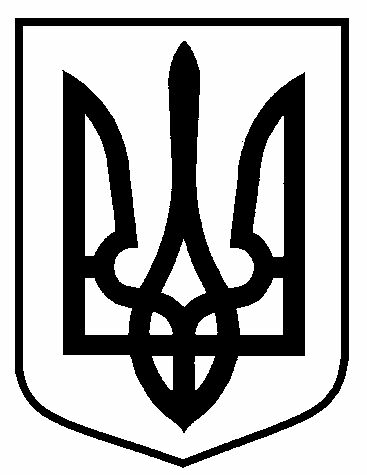 Міністерство охорони здоров’яКОМУНАЛЬНЕ НЕКОМЕРЦІЙНЕ ПІДПРИЄМСТВО«КЛІНІЧНА ЛІКАРНЯ СВЯТОГО ПАНТЕЛЕЙМОНА»СУМСЬКОЇ МІСЬКОЇ РАДИвул. М.Вовчок, . Суми, 40007, тел./факс (0542) 66-57-02http://crkl.sumy.ua/  https://www.facebook.com/sumy.crkl/e-mail: crkl.sumy@ukr.net  Код ЄДРПОУ 01981498ДЛЯ ПРОЦЕДУРИ ЗАКУПІВЛІ -ВІДКРИТІ ТОРГИ з особливостямикод за ДК 021:2015 - 15550000-8 Молочні продукти різні (Сметана 20% ( (200 грам), Йогурт (500 грам))м. Суми - 2023«ЗАТВЕРДЖЕНО» рішенням уповноваженої особи від 05 травня 2023 р. зі змінами від 05.05.2023 рокуУповноважена особа______________   Дубіковська Г.М.ТЕНДЕРНА ДОКУМЕНТАЦІЯ